INSTRUMENTO DE ESTRATIFICAÇÃO DE RISCO GESTACIONAL APSINSTRUMENTO DE ESTRATIFICAÇÃO DE RISCO GESTACIONAL APSINSTRUMENTO DE ESTRATIFICAÇÃO DE RISCO GESTACIONAL APSINSTRUMENTO DE ESTRATIFICAÇÃO DE RISCO GESTACIONAL APSINSTRUMENTO DE ESTRATIFICAÇÃO DE RISCO GESTACIONAL APSINSTRUMENTO DE ESTRATIFICAÇÃO DE RISCO GESTACIONAL APSINSTRUMENTO DE ESTRATIFICAÇÃO DE RISCO GESTACIONAL APSINSTRUMENTO DE ESTRATIFICAÇÃO DE RISCO GESTACIONAL APSINSTRUMENTO DE ESTRATIFICAÇÃO DE RISCO GESTACIONAL APSINSTRUMENTO DE ESTRATIFICAÇÃO DE RISCO GESTACIONAL APSINSTRUMENTO DE ESTRATIFICAÇÃO DE RISCO GESTACIONAL APSINSTRUMENTO DE ESTRATIFICAÇÃO DE RISCO GESTACIONAL APSINSTRUMENTO DE ESTRATIFICAÇÃO DE RISCO GESTACIONAL APSINSTRUMENTO DE ESTRATIFICAÇÃO DE RISCO GESTACIONAL APSINSTRUMENTO DE ESTRATIFICAÇÃO DE RISCO GESTACIONAL APSINSTRUMENTO DE ESTRATIFICAÇÃO DE RISCO GESTACIONAL APSINSTRUMENTO DE ESTRATIFICAÇÃO DE RISCO GESTACIONAL APSINSTRUMENTO DE ESTRATIFICAÇÃO DE RISCO GESTACIONAL APSINSTRUMENTO DE ESTRATIFICAÇÃO DE RISCO GESTACIONAL APSINSTRUMENTO DE ESTRATIFICAÇÃO DE RISCO GESTACIONAL APSINSTRUMENTO DE ESTRATIFICAÇÃO DE RISCO GESTACIONAL APSINSTRUMENTO DE ESTRATIFICAÇÃO DE RISCO GESTACIONAL APSINSTRUMENTO DE ESTRATIFICAÇÃO DE RISCO GESTACIONAL APSINSTRUMENTO DE ESTRATIFICAÇÃO DE RISCO GESTACIONAL APSINSTRUMENTO DE ESTRATIFICAÇÃO DE RISCO GESTACIONAL APSINSTRUMENTO DE ESTRATIFICAÇÃO DE RISCO GESTACIONAL APSINSTRUMENTO DE ESTRATIFICAÇÃO DE RISCO GESTACIONAL APSINSTRUMENTO DE ESTRATIFICAÇÃO DE RISCO GESTACIONAL APSINSTRUMENTO DE ESTRATIFICAÇÃO DE RISCO GESTACIONAL APSINSTRUMENTO DE ESTRATIFICAÇÃO DE RISCO GESTACIONAL APSINSTRUMENTO DE ESTRATIFICAÇÃO DE RISCO GESTACIONAL APSINSTRUMENTO DE ESTRATIFICAÇÃO DE RISCO GESTACIONAL APSINSTRUMENTO DE ESTRATIFICAÇÃO DE RISCO GESTACIONAL APSINSTRUMENTO DE ESTRATIFICAÇÃO DE RISCO GESTACIONAL APSINSTRUMENTO DE ESTRATIFICAÇÃO DE RISCO GESTACIONAL APSINSTRUMENTO DE ESTRATIFICAÇÃO DE RISCO GESTACIONAL APSINSTRUMENTO DE ESTRATIFICAÇÃO DE RISCO GESTACIONAL APSINSTRUMENTO DE ESTRATIFICAÇÃO DE RISCO GESTACIONAL APSINSTRUMENTO DE ESTRATIFICAÇÃO DE RISCO GESTACIONAL APSDATA: __/__/____DATA: __/__/____DATA: __/__/____DATA: __/__/____DATA: __/__/____MICROÁREA:MICROÁREA:MICROÁREA:CNS:CNS:CNS:CNS:CNS:CNS:CNS:CNS:CNS:CNS:CNS:CNS:CNS:CNS:CNS:CNS:CNS:CNS:CNS:CNS:CNS:CNS:CNS:CNS:CNS:CNS:CNS:CNS:CNS:CNS:CNS:UNIDADE DE SAÚDE:UNIDADE DE SAÚDE:UNIDADE DE SAÚDE:UNIDADE DE SAÚDE:UNIDADE DE SAÚDE:UNIDADE DE SAÚDE:UNIDADE DE SAÚDE:Enfermeira:Enfermeira:Enfermeira:Enfermeira:Enfermeira:Enfermeira:Enfermeira:ACS:ACS:ACS:ACS:ACS:ACS:ACS:ACS:ACS:ACS:ACS:ACS:ACS:ACS:ACS:ACS:ACS:ACS:ACS:ACS:ACS:ACS:ACS:ACS:ACS:NOME:NOME:NOME:NOME:NOME:NOME:NOME:Data Nasc.:__/__/___Data Nasc.:__/__/___Data Nasc.:__/__/___Raça:Raça:Raça:Raça:Raça:Raça:Raça:Raça:Raça:Estado Civil:Estado Civil:Estado Civil:Estado Civil:Estado Civil:Estado Civil:Estado Civil:Estado Civil:Estado Civil:Estado Civil:Estado Civil:Estado Civil:Estado Civil:Estado Civil:Estado Civil:Estado Civil:Estado Civil:Estado Civil:Estado Civil:Estado Civil:Telefone:Telefone:Telefone:Telefone:Telefone:Escolaridade:Escolaridade:Escolaridade:Escolaridade:Escolaridade:Profissão:Profissão:Profissão:Profissão:Profissão:Profissão:Profissão:Profissão:Profissão:Profissão:Profissão:Profissão:Profissão:Profissão:Profissão:Profissão:Profissão:Profissão:Profissão:Profissão:Profissão:Profissão:Profissão:Profissão:Profissão:Profissão:Profissão:Profissão:Profissão:HISTÓRIA GINECOLÓGICAHISTÓRIA GINECOLÓGICAHISTÓRIA GINECOLÓGICAHISTÓRIA GINECOLÓGICAHISTÓRIA GINECOLÓGICAHISTÓRIA GINECOLÓGICAHISTÓRIA GINECOLÓGICAHISTÓRIA GINECOLÓGICAHISTÓRIA GINECOLÓGICAHISTÓRIA GINECOLÓGICAHISTÓRIA GINECOLÓGICAHISTÓRIA GINECOLÓGICAHISTÓRIA GINECOLÓGICAHISTÓRIA GINECOLÓGICAHISTÓRIA GINECOLÓGICAHISTÓRIA GINECOLÓGICAHISTÓRIA GINECOLÓGICAHISTÓRIA GINECOLÓGICAHISTÓRIA GINECOLÓGICAHISTÓRIA GINECOLÓGICAHISTÓRIA GINECOLÓGICAHISTÓRIA GINECOLÓGICAHISTÓRIA GINECOLÓGICAHISTÓRIA GINECOLÓGICAHISTÓRIA GINECOLÓGICAHISTÓRIA GINECOLÓGICAHISTÓRIA GINECOLÓGICAHISTÓRIA GINECOLÓGICAHISTÓRIA GINECOLÓGICAHISTÓRIA GINECOLÓGICAHISTÓRIA GINECOLÓGICAHISTÓRIA GINECOLÓGICAHISTÓRIA GINECOLÓGICAHISTÓRIA GINECOLÓGICAHISTÓRIA GINECOLÓGICAHISTÓRIA GINECOLÓGICAHISTÓRIA GINECOLÓGICAHISTÓRIA GINECOLÓGICAHISTÓRIA GINECOLÓGICAData da última menstruação (DUM): __/__/___Data da última menstruação (DUM): __/__/___Data da última menstruação (DUM): __/__/___Data da última menstruação (DUM): __/__/___Data da última menstruação (DUM): __/__/___Data da última menstruação (DUM): __/__/___Data da última menstruação (DUM): __/__/___Data Provável do Parto (DPP): __/__/___Data Provável do Parto (DPP): __/__/___Data Provável do Parto (DPP): __/__/___Data Provável do Parto (DPP): __/__/___Data Provável do Parto (DPP): __/__/___Data Provável do Parto (DPP): __/__/___Data Provável do Parto (DPP): __/__/___Data Provável do Parto (DPP): __/__/___Data Provável do Parto (DPP): __/__/___Data Provável do Parto (DPP): __/__/___Data Provável do Parto (DPP): __/__/___Data Provável do Parto (DPP): __/__/___Data Provável do Parto (DPP): __/__/___Data Provável do Parto (DPP): __/__/___Data Provável do Parto (DPP): __/__/___IG/DUM:                                  IG/DUM:                                  IG/DUM:                                  IG/DUM:                                  IG/DUM:                                  IG/DUM:                                  IG/DUM:                                  IG/DUM:                                  IG/DUM:                                  IG/DUM:                                  IG/DUM:                                  IG/DUM:                                  IG/DUM:                                  IG/DUM:                                  IG/DUM:                                  IG/DUM:                                  IG/DUM:                                  Semanas:Semanas:Semanas:Semanas:G:           P:           A:    G:           P:           A:    G:           P:           A:    Tipos de partos [   ] Normal   [   ] CesáreaTipos de partos [   ] Normal   [   ] CesáreaTipos de partos [   ] Normal   [   ] CesáreaTipos de partos [   ] Normal   [   ] CesáreaTipos de partos [   ] Normal   [   ] CesáreaTipos de partos [   ] Normal   [   ] CesáreaTipos de partos [   ] Normal   [   ] CesáreaTipos de partos [   ] Normal   [   ] CesáreaTipos de partos [   ] Normal   [   ] CesáreaTipos de partos [   ] Normal   [   ] CesáreaTipos de partos [   ] Normal   [   ] CesáreaTipos de partos [   ] Normal   [   ] CesáreaTipos de partos [   ] Normal   [   ] CesáreaTipos de partos [   ] Normal   [   ] CesáreaTipos de partos [   ] Normal   [   ] CesáreaTipos de partos [   ] Normal   [   ] CesáreaTipos de partos [   ] Normal   [   ] CesáreaTipos de partos [   ] Normal   [   ] CesáreaTipos de partos [   ] Normal   [   ] CesáreaTipos de partos [   ] Normal   [   ] CesáreaTipos de partos [   ] Normal   [   ] CesáreaTipos de partos [   ] Normal   [   ] CesáreaTipos de partos [   ] Normal   [   ] CesáreaTipos de partos [   ] Normal   [   ] CesáreaTipos de partos [   ] Normal   [   ] CesáreaTipos de partos [   ] Normal   [   ] CesáreaTipos de partos [   ] Normal   [   ] CesáreaTipos de partos [   ] Normal   [   ] CesáreaTipos de partos [   ] Normal   [   ] CesáreaTipos de partos [   ] Normal   [   ] CesáreaTipos de partos [   ] Normal   [   ] CesáreaTipos de partos [   ] Normal   [   ] CesáreaIntercorrências e complicações nas gestações anteriores:Intercorrências e complicações nas gestações anteriores:Intercorrências e complicações nas gestações anteriores:Intercorrências e complicações nas gestações anteriores:Intercorrências e complicações nas gestações anteriores:Intercorrências e complicações nas gestações anteriores:Intercorrências e complicações nas gestações anteriores:Intercorrências e complicações nas gestações anteriores:Intercorrências e complicações nas gestações anteriores:Intercorrências e complicações nas gestações anteriores:Intercorrências e complicações nas gestações anteriores:Intercorrências e complicações nas gestações anteriores:Intercorrências e complicações nas gestações anteriores:Intercorrências e complicações nas gestações anteriores:Intercorrências e complicações nas gestações anteriores:Intercorrências e complicações nas gestações anteriores:Intercorrências e complicações nas gestações anteriores:Intercorrências e complicações nas gestações anteriores:Intercorrências e complicações nas gestações anteriores:Intercorrências e complicações nas gestações anteriores:Intercorrências e complicações nas gestações anteriores:Intercorrências e complicações nas gestações anteriores:Intercorrências e complicações nas gestações anteriores:Intercorrências e complicações nas gestações anteriores:Intercorrências e complicações nas gestações anteriores:Intercorrências e complicações nas gestações anteriores:Intercorrências e complicações nas gestações anteriores:Intercorrências e complicações nas gestações anteriores:Intercorrências e complicações nas gestações anteriores:Intercorrências e complicações nas gestações anteriores:Intercorrências e complicações nas gestações anteriores:Intercorrências e complicações nas gestações anteriores:Intercorrências e complicações nas gestações anteriores:Intercorrências e complicações nas gestações anteriores:Intercorrências e complicações nas gestações anteriores:Intercorrências e complicações nas gestações anteriores:Intercorrências e complicações nas gestações anteriores:Intercorrências e complicações nas gestações anteriores:Intercorrências e complicações nas gestações anteriores:Alterações no desenvolvimento fetal:Alterações no desenvolvimento fetal:Alterações no desenvolvimento fetal:Alterações no desenvolvimento fetal:Alterações no desenvolvimento fetal:Alterações no desenvolvimento fetal:Alterações no desenvolvimento fetal:Alterações no desenvolvimento fetal:Alterações no desenvolvimento fetal:Alterações no desenvolvimento fetal:Alterações no desenvolvimento fetal:Alterações no desenvolvimento fetal:Alterações no desenvolvimento fetal:Alterações no desenvolvimento fetal:Alterações no desenvolvimento fetal:Alterações no desenvolvimento fetal:Alterações no desenvolvimento fetal:Alterações no desenvolvimento fetal:Alterações no desenvolvimento fetal:Alterações no desenvolvimento fetal:Alterações no desenvolvimento fetal:Alterações no desenvolvimento fetal:Alterações no desenvolvimento fetal:Alterações no desenvolvimento fetal:Alterações no desenvolvimento fetal:Alterações no desenvolvimento fetal:Alterações no desenvolvimento fetal:Alterações no desenvolvimento fetal:Alterações no desenvolvimento fetal:Alterações no desenvolvimento fetal:Alterações no desenvolvimento fetal:Alterações no desenvolvimento fetal:Alterações no desenvolvimento fetal:Alterações no desenvolvimento fetal:Alterações no desenvolvimento fetal:Alterações no desenvolvimento fetal:Alterações no desenvolvimento fetal:Alterações no desenvolvimento fetal:Alterações no desenvolvimento fetal:Intervalo interpartal: Intervalo interpartal: Intervalo interpartal: Intervalo interpartal: Intervalo interpartal: Intervalo interpartal: Peso pré gestacional:Peso pré gestacional:Peso pré gestacional:Peso atual:Peso atual:Peso atual:Peso atual:Peso atual:Peso atual:Peso atual:Altura:Altura:Altura:Altura:Altura:Altura:Altura:Altura:Altura:Altura:Altura:IMC:IMC:IMC:IMC:IMC:IMC:IMC:IMC:IMC:IMC:IMC:IMC:ESTRATIFICAÇÃO DE RISCO GESTACIONALESTRATIFICAÇÃO DE RISCO GESTACIONALESTRATIFICAÇÃO DE RISCO GESTACIONALESTRATIFICAÇÃO DE RISCO GESTACIONALESTRATIFICAÇÃO DE RISCO GESTACIONALESTRATIFICAÇÃO DE RISCO GESTACIONALESTRATIFICAÇÃO DE RISCO GESTACIONALESTRATIFICAÇÃO DE RISCO GESTACIONALESTRATIFICAÇÃO DE RISCO GESTACIONALESTRATIFICAÇÃO DE RISCO GESTACIONALESTRATIFICAÇÃO DE RISCO GESTACIONALESTRATIFICAÇÃO DE RISCO GESTACIONALESTRATIFICAÇÃO DE RISCO GESTACIONALESTRATIFICAÇÃO DE RISCO GESTACIONALESTRATIFICAÇÃO DE RISCO GESTACIONALESTRATIFICAÇÃO DE RISCO GESTACIONALESTRATIFICAÇÃO DE RISCO GESTACIONALESTRATIFICAÇÃO DE RISCO GESTACIONALESTRATIFICAÇÃO DE RISCO GESTACIONALESTRATIFICAÇÃO DE RISCO GESTACIONALESTRATIFICAÇÃO DE RISCO GESTACIONALESTRATIFICAÇÃO DE RISCO GESTACIONALESTRATIFICAÇÃO DE RISCO GESTACIONALESTRATIFICAÇÃO DE RISCO GESTACIONALESTRATIFICAÇÃO DE RISCO GESTACIONALESTRATIFICAÇÃO DE RISCO GESTACIONALESTRATIFICAÇÃO DE RISCO GESTACIONALESTRATIFICAÇÃO DE RISCO GESTACIONALESTRATIFICAÇÃO DE RISCO GESTACIONALESTRATIFICAÇÃO DE RISCO GESTACIONALESTRATIFICAÇÃO DE RISCO GESTACIONALESTRATIFICAÇÃO DE RISCO GESTACIONALESTRATIFICAÇÃO DE RISCO GESTACIONALESTRATIFICAÇÃO DE RISCO GESTACIONALESTRATIFICAÇÃO DE RISCO GESTACIONALESTRATIFICAÇÃO DE RISCO GESTACIONALESTRATIFICAÇÃO DE RISCO GESTACIONALESTRATIFICAÇÃO DE RISCO GESTACIONALESTRATIFICAÇÃO DE RISCO GESTACIONALExtrato de RiscoPonto de AtençãoFATORESFATORESFATORESFATORESFATORESFATORESFATORESFATORESFATORESFATORESFATORESFATORESFATORESFATORESFATORESFATORESFATORESFATORESFATORESFATORESFATORESFATORESFATORESFATORESFATORESFATORESFATORESFATORESFATORESFATORESFATORESFATORESFATORESFATORESFATORESFATORESFATORESRISCO HABITUALAtenção Primária à Saúde (APS)RISCO HABITUALRISCO HABITUALRISCO HABITUALRISCO HABITUALRISCO HABITUALRISCO HABITUALRISCO HABITUALRISCO HABITUALRISCO HABITUALRISCO HABITUALRISCO HABITUALRISCO HABITUALRISCO HABITUALRISCO HABITUALRISCO HABITUALRISCO HABITUALRISCO HABITUALRISCO HABITUALRISCO HABITUALRISCO HABITUALRISCO HABITUALRISCO HABITUALRISCO HABITUALRISCO HABITUALRISCO HABITUALRISCO HABITUALRISCO HABITUALRISCO HABITUALRISCO HABITUALRISCO HABITUALRISCO HABITUALRISCO HABITUALRISCO HABITUALRISCO HABITUALRISCO HABITUALRISCO HABITUALRISCO HABITUALRISCO HABITUALAtenção Primária à Saúde (APS)Características individuais e condições sociodemográficas favoráveis:Características individuais e condições sociodemográficas favoráveis:Características individuais e condições sociodemográficas favoráveis:Características individuais e condições sociodemográficas favoráveis:Características individuais e condições sociodemográficas favoráveis:Características individuais e condições sociodemográficas favoráveis:Características individuais e condições sociodemográficas favoráveis:Características individuais e condições sociodemográficas favoráveis:Características individuais e condições sociodemográficas favoráveis:Datas da ConsultaDatas da ConsultaDatas da ConsultaDatas da ConsultaDatas da ConsultaDatas da ConsultaDatas da ConsultaDatas da ConsultaDatas da ConsultaDatas da ConsultaDatas da ConsultaDatas da ConsultaDatas da ConsultaDatas da ConsultaDatas da ConsultaDatas da ConsultaDatas da ConsultaDatas da ConsultaDatas da ConsultaDatas da ConsultaDatas da ConsultaDatas da ConsultaDatas da ConsultaDatas da ConsultaDatas da ConsultaDatas da ConsultaDatas da ConsultaDatas da ConsultaRISCO HABITUALAtenção Primária à Saúde (APS)Características individuais e condições sociodemográficas favoráveis:Características individuais e condições sociodemográficas favoráveis:Características individuais e condições sociodemográficas favoráveis:Características individuais e condições sociodemográficas favoráveis:Características individuais e condições sociodemográficas favoráveis:Características individuais e condições sociodemográficas favoráveis:Características individuais e condições sociodemográficas favoráveis:Características individuais e condições sociodemográficas favoráveis:Características individuais e condições sociodemográficas favoráveis:RISCO HABITUALAtenção Primária à Saúde (APS)Idade entre 16 e 34 anosIdade entre 16 e 34 anosIdade entre 16 e 34 anosIdade entre 16 e 34 anosIdade entre 16 e 34 anosIdade entre 16 e 34 anosIdade entre 16 e 34 anosIdade entre 16 e 34 anosIdade entre 16 e 34 anosRISCO HABITUALAtenção Primária à Saúde (APS)Aceitação da gestaçãoAceitação da gestaçãoAceitação da gestaçãoAceitação da gestaçãoAceitação da gestaçãoAceitação da gestaçãoAceitação da gestaçãoAceitação da gestaçãoAceitação da gestaçãoRISCO HABITUALAtenção Primária à Saúde (APS)História reprodutiva anteriorHistória reprodutiva anteriorHistória reprodutiva anteriorHistória reprodutiva anteriorHistória reprodutiva anteriorHistória reprodutiva anteriorHistória reprodutiva anteriorHistória reprodutiva anteriorHistória reprodutiva anteriorHistória reprodutiva anteriorHistória reprodutiva anteriorHistória reprodutiva anteriorHistória reprodutiva anteriorHistória reprodutiva anteriorHistória reprodutiva anteriorHistória reprodutiva anteriorHistória reprodutiva anteriorHistória reprodutiva anteriorHistória reprodutiva anteriorHistória reprodutiva anteriorHistória reprodutiva anteriorHistória reprodutiva anteriorHistória reprodutiva anteriorHistória reprodutiva anteriorHistória reprodutiva anteriorHistória reprodutiva anteriorHistória reprodutiva anteriorHistória reprodutiva anteriorHistória reprodutiva anteriorHistória reprodutiva anteriorHistória reprodutiva anteriorHistória reprodutiva anteriorHistória reprodutiva anteriorHistória reprodutiva anteriorHistória reprodutiva anteriorHistória reprodutiva anteriorRISCO HABITUALAtenção Primária à Saúde (APS)Intervalo interpartal maior que 2 anosIntervalo interpartal maior que 2 anosIntervalo interpartal maior que 2 anosIntervalo interpartal maior que 2 anosIntervalo interpartal maior que 2 anosIntervalo interpartal maior que 2 anosIntervalo interpartal maior que 2 anosIntervalo interpartal maior que 2 anosIntervalo interpartal maior que 2 anosRISCO HABITUALAtenção Primária à Saúde (APS)Ausência de intercorrências clínicas e/ou obstétricas na gravidez anterior e/ou na atual.Ausência de intercorrências clínicas e/ou obstétricas na gravidez anterior e/ou na atual.Ausência de intercorrências clínicas e/ou obstétricas na gravidez anterior e/ou na atual.Ausência de intercorrências clínicas e/ou obstétricas na gravidez anterior e/ou na atual.Ausência de intercorrências clínicas e/ou obstétricas na gravidez anterior e/ou na atual.Ausência de intercorrências clínicas e/ou obstétricas na gravidez anterior e/ou na atual.Ausência de intercorrências clínicas e/ou obstétricas na gravidez anterior e/ou na atual.Ausência de intercorrências clínicas e/ou obstétricas na gravidez anterior e/ou na atual.Ausência de intercorrências clínicas e/ou obstétricas na gravidez anterior e/ou na atual.RISCO HABITUALAtenção Primária à Saúde (APS)RISCO INTERMEDIÁRIORISCO INTERMEDIÁRIORISCO INTERMEDIÁRIORISCO INTERMEDIÁRIORISCO INTERMEDIÁRIORISCO INTERMEDIÁRIORISCO INTERMEDIÁRIORISCO INTERMEDIÁRIORISCO INTERMEDIÁRIORISCO INTERMEDIÁRIORISCO INTERMEDIÁRIORISCO INTERMEDIÁRIORISCO INTERMEDIÁRIORISCO INTERMEDIÁRIORISCO INTERMEDIÁRIORISCO INTERMEDIÁRIORISCO INTERMEDIÁRIORISCO INTERMEDIÁRIORISCO INTERMEDIÁRIORISCO INTERMEDIÁRIORISCO INTERMEDIÁRIORISCO INTERMEDIÁRIORISCO INTERMEDIÁRIORISCO INTERMEDIÁRIORISCO INTERMEDIÁRIORISCO INTERMEDIÁRIORISCO INTERMEDIÁRIORISCO INTERMEDIÁRIORISCO INTERMEDIÁRIORISCO INTERMEDIÁRIORISCO INTERMEDIÁRIORISCO INTERMEDIÁRIORISCO INTERMEDIÁRIORISCO INTERMEDIÁRIORISCO INTERMEDIÁRIORISCO INTERMEDIÁRIORISCO HABITUALAtenção Primária à Saúde (APS)Características individuais e condições socioeconômicas e familiares:Características individuais e condições socioeconômicas e familiares:Características individuais e condições socioeconômicas e familiares:Características individuais e condições socioeconômicas e familiares:Características individuais e condições socioeconômicas e familiares:Características individuais e condições socioeconômicas e familiares:Características individuais e condições socioeconômicas e familiares:Características individuais e condições socioeconômicas e familiares:Características individuais e condições socioeconômicas e familiares:Características individuais e condições socioeconômicas e familiares:Características individuais e condições socioeconômicas e familiares:Características individuais e condições socioeconômicas e familiares:Características individuais e condições socioeconômicas e familiares:Características individuais e condições socioeconômicas e familiares:Características individuais e condições socioeconômicas e familiares:Características individuais e condições socioeconômicas e familiares:Características individuais e condições socioeconômicas e familiares:Características individuais e condições socioeconômicas e familiares:Características individuais e condições socioeconômicas e familiares:Características individuais e condições socioeconômicas e familiares:Características individuais e condições socioeconômicas e familiares:Características individuais e condições socioeconômicas e familiares:Características individuais e condições socioeconômicas e familiares:Características individuais e condições socioeconômicas e familiares:Características individuais e condições socioeconômicas e familiares:Características individuais e condições socioeconômicas e familiares:Características individuais e condições socioeconômicas e familiares:Características individuais e condições socioeconômicas e familiares:Características individuais e condições socioeconômicas e familiares:Características individuais e condições socioeconômicas e familiares:Características individuais e condições socioeconômicas e familiares:Características individuais e condições socioeconômicas e familiares:Características individuais e condições socioeconômicas e familiares:Características individuais e condições socioeconômicas e familiares:Características individuais e condições socioeconômicas e familiares:Características individuais e condições socioeconômicas e familiares:RISCO HABITUALAtenção Primária à Saúde (APS)Idade menor que 15 anos ou maior que 35 anosIdade menor que 15 anos ou maior que 35 anosIdade menor que 15 anos ou maior que 35 anosIdade menor que 15 anos ou maior que 35 anosIdade menor que 15 anos ou maior que 35 anosIdade menor que 15 anos ou maior que 35 anosIdade menor que 15 anos ou maior que 35 anosIdade menor que 15 anos ou maior que 35 anosIdade menor que 15 anos ou maior que 35 anosRISCO HABITUALAtenção Primária à Saúde (APS)Condições de trabalho desfavoráveis: esforço físico excessivo, carga horária extensa, exposição a agentes físicos, químicos e biológicos nocivos, níveis altos de estressesCondições de trabalho desfavoráveis: esforço físico excessivo, carga horária extensa, exposição a agentes físicos, químicos e biológicos nocivos, níveis altos de estressesCondições de trabalho desfavoráveis: esforço físico excessivo, carga horária extensa, exposição a agentes físicos, químicos e biológicos nocivos, níveis altos de estressesCondições de trabalho desfavoráveis: esforço físico excessivo, carga horária extensa, exposição a agentes físicos, químicos e biológicos nocivos, níveis altos de estressesCondições de trabalho desfavoráveis: esforço físico excessivo, carga horária extensa, exposição a agentes físicos, químicos e biológicos nocivos, níveis altos de estressesCondições de trabalho desfavoráveis: esforço físico excessivo, carga horária extensa, exposição a agentes físicos, químicos e biológicos nocivos, níveis altos de estressesCondições de trabalho desfavoráveis: esforço físico excessivo, carga horária extensa, exposição a agentes físicos, químicos e biológicos nocivos, níveis altos de estressesCondições de trabalho desfavoráveis: esforço físico excessivo, carga horária extensa, exposição a agentes físicos, químicos e biológicos nocivos, níveis altos de estressesCondições de trabalho desfavoráveis: esforço físico excessivo, carga horária extensa, exposição a agentes físicos, químicos e biológicos nocivos, níveis altos de estressesRISCO HABITUALAtenção Primária à Saúde (APS)Indícios ou ocorrência de violênciaIndícios ou ocorrência de violênciaIndícios ou ocorrência de violênciaIndícios ou ocorrência de violênciaIndícios ou ocorrência de violênciaIndícios ou ocorrência de violênciaIndícios ou ocorrência de violênciaIndícios ou ocorrência de violênciaIndícios ou ocorrência de violênciaRISCO HABITUALAtenção Primária à Saúde (APS)Situação conjugal inseguraSituação conjugal inseguraSituação conjugal inseguraSituação conjugal inseguraSituação conjugal inseguraSituação conjugal inseguraSituação conjugal inseguraSituação conjugal inseguraSituação conjugal inseguraRISCO HABITUALAtenção Primária à Saúde (APS)Insuficiência de apoio familiarInsuficiência de apoio familiarInsuficiência de apoio familiarInsuficiência de apoio familiarInsuficiência de apoio familiarInsuficiência de apoio familiarInsuficiência de apoio familiarInsuficiência de apoio familiarInsuficiência de apoio familiarRISCO HABITUALAtenção Primária à Saúde (APS)Capacidade de autocuidado insuficienteCapacidade de autocuidado insuficienteCapacidade de autocuidado insuficienteCapacidade de autocuidado insuficienteCapacidade de autocuidado insuficienteCapacidade de autocuidado insuficienteCapacidade de autocuidado insuficienteCapacidade de autocuidado insuficienteCapacidade de autocuidado insuficienteRISCO HABITUALAtenção Primária à Saúde (APS)Não aceitação da gestaçãoNão aceitação da gestaçãoNão aceitação da gestaçãoNão aceitação da gestaçãoNão aceitação da gestaçãoNão aceitação da gestaçãoNão aceitação da gestaçãoNão aceitação da gestaçãoNão aceitação da gestaçãoRISCO HABITUALAtenção Primária à Saúde (APS)Baixa escolaridade (<5 anos de estudo)Baixa escolaridade (<5 anos de estudo)Baixa escolaridade (<5 anos de estudo)Baixa escolaridade (<5 anos de estudo)Baixa escolaridade (<5 anos de estudo)Baixa escolaridade (<5 anos de estudo)Baixa escolaridade (<5 anos de estudo)Baixa escolaridade (<5 anos de estudo)Baixa escolaridade (<5 anos de estudo)RISCO HABITUALAtenção Primária à Saúde (APS)Tabagismo ativo ou passivoTabagismo ativo ou passivoTabagismo ativo ou passivoTabagismo ativo ou passivoTabagismo ativo ou passivoTabagismo ativo ou passivoTabagismo ativo ou passivoTabagismo ativo ou passivoTabagismo ativo ou passivoRISCO HABITUALAtenção Primária à Saúde (APS)Uso de medicamentos teratogênicosUso de medicamentos teratogênicosUso de medicamentos teratogênicosUso de medicamentos teratogênicosUso de medicamentos teratogênicosUso de medicamentos teratogênicosUso de medicamentos teratogênicosUso de medicamentos teratogênicosUso de medicamentos teratogênicosRISCO HABITUALAtenção Primária à Saúde (APS)Altura menor que 1,45mAltura menor que 1,45mAltura menor que 1,45mAltura menor que 1,45mAltura menor que 1,45mAltura menor que 1,45mAltura menor que 1,45mAltura menor que 1,45mAltura menor que 1,45mRISCO HABITUALAtenção Primária à Saúde (APS)IMC <18,5 ou 30-39kg/m2IMC <18,5 ou 30-39kg/m2IMC <18,5 ou 30-39kg/m2IMC <18,5 ou 30-39kg/m2IMC <18,5 ou 30-39kg/m2IMC <18,5 ou 30-39kg/m2IMC <18,5 ou 30-39kg/m2IMC <18,5 ou 30-39kg/m2IMC <18,5 ou 30-39kg/m2RISCO HABITUALAtenção Primária à Saúde (APS)Transtorno depressivo ou de ansiedade leveTranstorno depressivo ou de ansiedade leveTranstorno depressivo ou de ansiedade leveTranstorno depressivo ou de ansiedade leveTranstorno depressivo ou de ansiedade leveTranstorno depressivo ou de ansiedade leveTranstorno depressivo ou de ansiedade leveTranstorno depressivo ou de ansiedade leveTranstorno depressivo ou de ansiedade leveRISCO HABITUALAtenção Primária à Saúde (APS)Uso de drogas lícitas e ilícitasUso de drogas lícitas e ilícitasUso de drogas lícitas e ilícitasUso de drogas lícitas e ilícitasUso de drogas lícitas e ilícitasUso de drogas lícitas e ilícitasUso de drogas lícitas e ilícitasUso de drogas lícitas e ilícitasUso de drogas lícitas e ilícitasRISCO HABITUALAtenção Primária à Saúde (APS)Gestante em situação de rua ou em comunidades indígenas ou quilombolaGestante em situação de rua ou em comunidades indígenas ou quilombolaGestante em situação de rua ou em comunidades indígenas ou quilombolaGestante em situação de rua ou em comunidades indígenas ou quilombolaGestante em situação de rua ou em comunidades indígenas ou quilombolaGestante em situação de rua ou em comunidades indígenas ou quilombolaGestante em situação de rua ou em comunidades indígenas ou quilombolaGestante em situação de rua ou em comunidades indígenas ou quilombolaGestante em situação de rua ou em comunidades indígenas ou quilombolaRISCO HABITUALAtenção Primária à Saúde (APS)Mulher de raça negraMulher de raça negraMulher de raça negraMulher de raça negraMulher de raça negraMulher de raça negraMulher de raça negraMulher de raça negraMulher de raça negraRISCO HABITUALAtenção Primária à Saúde (APS)Outras condições de saúde de menor complexidadeOutras condições de saúde de menor complexidadeOutras condições de saúde de menor complexidadeOutras condições de saúde de menor complexidadeOutras condições de saúde de menor complexidadeOutras condições de saúde de menor complexidadeOutras condições de saúde de menor complexidadeOutras condições de saúde de menor complexidadeOutras condições de saúde de menor complexidadeRISCO HABITUALAtenção Primária à Saúde (APS)História reprodutiva anteriorHistória reprodutiva anteriorHistória reprodutiva anteriorHistória reprodutiva anteriorHistória reprodutiva anteriorHistória reprodutiva anteriorHistória reprodutiva anteriorHistória reprodutiva anteriorHistória reprodutiva anteriorHistória reprodutiva anteriorHistória reprodutiva anteriorHistória reprodutiva anteriorHistória reprodutiva anteriorHistória reprodutiva anteriorHistória reprodutiva anteriorHistória reprodutiva anteriorHistória reprodutiva anteriorHistória reprodutiva anteriorHistória reprodutiva anteriorHistória reprodutiva anteriorHistória reprodutiva anteriorHistória reprodutiva anteriorHistória reprodutiva anteriorHistória reprodutiva anteriorHistória reprodutiva anteriorHistória reprodutiva anteriorHistória reprodutiva anteriorHistória reprodutiva anteriorHistória reprodutiva anteriorHistória reprodutiva anteriorHistória reprodutiva anteriorHistória reprodutiva anteriorHistória reprodutiva anteriorHistória reprodutiva anteriorHistória reprodutiva anteriorHistória reprodutiva anteriorRISCO HABITUALAtenção Primária à Saúde (APS)Alterações no crescimento intrauterino (CIUR e macrossomia)	Alterações no crescimento intrauterino (CIUR e macrossomia)	Alterações no crescimento intrauterino (CIUR e macrossomia)	Alterações no crescimento intrauterino (CIUR e macrossomia)	Alterações no crescimento intrauterino (CIUR e macrossomia)	Alterações no crescimento intrauterino (CIUR e macrossomia)	Alterações no crescimento intrauterino (CIUR e macrossomia)	Alterações no crescimento intrauterino (CIUR e macrossomia)	Alterações no crescimento intrauterino (CIUR e macrossomia)	RISCO HABITUALAtenção Primária à Saúde (APS)MalformaçãoMalformaçãoMalformaçãoMalformaçãoMalformaçãoMalformaçãoMalformaçãoMalformaçãoMalformaçãoRISCO HABITUALAtenção Primária à Saúde (APS)Nuliparidade ou multiparidade (5 ou mais partos)Nuliparidade ou multiparidade (5 ou mais partos)Nuliparidade ou multiparidade (5 ou mais partos)Nuliparidade ou multiparidade (5 ou mais partos)Nuliparidade ou multiparidade (5 ou mais partos)Nuliparidade ou multiparidade (5 ou mais partos)Nuliparidade ou multiparidade (5 ou mais partos)Nuliparidade ou multiparidade (5 ou mais partos)Nuliparidade ou multiparidade (5 ou mais partos)RISCO HABITUALAtenção Primária à Saúde (APS)Diabetes gestacional	Diabetes gestacional	Diabetes gestacional	Diabetes gestacional	Diabetes gestacional	Diabetes gestacional	Diabetes gestacional	Diabetes gestacional	Diabetes gestacional	RISCO HABITUALAtenção Primária à Saúde (APS)Síndromes hemorrágicas ou hipertensivas sem critérios de gravidadeSíndromes hemorrágicas ou hipertensivas sem critérios de gravidadeSíndromes hemorrágicas ou hipertensivas sem critérios de gravidadeSíndromes hemorrágicas ou hipertensivas sem critérios de gravidadeSíndromes hemorrágicas ou hipertensivas sem critérios de gravidadeSíndromes hemorrágicas ou hipertensivas sem critérios de gravidadeSíndromes hemorrágicas ou hipertensivas sem critérios de gravidadeSíndromes hemorrágicas ou hipertensivas sem critérios de gravidadeSíndromes hemorrágicas ou hipertensivas sem critérios de gravidadeRISCO HABITUALAtenção Primária à Saúde (APS)Cesariana prévia com incisão clássica/corporal/longitudinalCesariana prévia com incisão clássica/corporal/longitudinalCesariana prévia com incisão clássica/corporal/longitudinalCesariana prévia com incisão clássica/corporal/longitudinalCesariana prévia com incisão clássica/corporal/longitudinalCesariana prévia com incisão clássica/corporal/longitudinalCesariana prévia com incisão clássica/corporal/longitudinalCesariana prévia com incisão clássica/corporal/longitudinalCesariana prévia com incisão clássica/corporal/longitudinalRISCO HABITUALAtenção Primária à Saúde (APS)Cesárias prévias (2 ou mais) ou cirurgia uterina anterior recente (exceto incisão clássica/ corporal/ longitudinal)Cesárias prévias (2 ou mais) ou cirurgia uterina anterior recente (exceto incisão clássica/ corporal/ longitudinal)Cesárias prévias (2 ou mais) ou cirurgia uterina anterior recente (exceto incisão clássica/ corporal/ longitudinal)Cesárias prévias (2 ou mais) ou cirurgia uterina anterior recente (exceto incisão clássica/ corporal/ longitudinal)Cesárias prévias (2 ou mais) ou cirurgia uterina anterior recente (exceto incisão clássica/ corporal/ longitudinal)Cesárias prévias (2 ou mais) ou cirurgia uterina anterior recente (exceto incisão clássica/ corporal/ longitudinal)Cesárias prévias (2 ou mais) ou cirurgia uterina anterior recente (exceto incisão clássica/ corporal/ longitudinal)Cesárias prévias (2 ou mais) ou cirurgia uterina anterior recente (exceto incisão clássica/ corporal/ longitudinal)Cesárias prévias (2 ou mais) ou cirurgia uterina anterior recente (exceto incisão clássica/ corporal/ longitudinal)RISCO HABITUALAtenção Primária à Saúde (APS)Intervalo interpartal <2 anos	Intervalo interpartal <2 anos	Intervalo interpartal <2 anos	Intervalo interpartal <2 anos	Intervalo interpartal <2 anos	Intervalo interpartal <2 anos	Intervalo interpartal <2 anos	Intervalo interpartal <2 anos	Intervalo interpartal <2 anos	RISCO HABITUALAtenção Primária à Saúde (APS)Condições e intercorrências, clínicas ou obstétricas, na gestação atual:Condições e intercorrências, clínicas ou obstétricas, na gestação atual:Condições e intercorrências, clínicas ou obstétricas, na gestação atual:Condições e intercorrências, clínicas ou obstétricas, na gestação atual:Condições e intercorrências, clínicas ou obstétricas, na gestação atual:Condições e intercorrências, clínicas ou obstétricas, na gestação atual:Condições e intercorrências, clínicas ou obstétricas, na gestação atual:Condições e intercorrências, clínicas ou obstétricas, na gestação atual:Condições e intercorrências, clínicas ou obstétricas, na gestação atual:Condições e intercorrências, clínicas ou obstétricas, na gestação atual:Condições e intercorrências, clínicas ou obstétricas, na gestação atual:Condições e intercorrências, clínicas ou obstétricas, na gestação atual:Condições e intercorrências, clínicas ou obstétricas, na gestação atual:Condições e intercorrências, clínicas ou obstétricas, na gestação atual:Condições e intercorrências, clínicas ou obstétricas, na gestação atual:Condições e intercorrências, clínicas ou obstétricas, na gestação atual:Condições e intercorrências, clínicas ou obstétricas, na gestação atual:Condições e intercorrências, clínicas ou obstétricas, na gestação atual:Condições e intercorrências, clínicas ou obstétricas, na gestação atual:Condições e intercorrências, clínicas ou obstétricas, na gestação atual:Condições e intercorrências, clínicas ou obstétricas, na gestação atual:Condições e intercorrências, clínicas ou obstétricas, na gestação atual:Condições e intercorrências, clínicas ou obstétricas, na gestação atual:Condições e intercorrências, clínicas ou obstétricas, na gestação atual:Condições e intercorrências, clínicas ou obstétricas, na gestação atual:Condições e intercorrências, clínicas ou obstétricas, na gestação atual:Condições e intercorrências, clínicas ou obstétricas, na gestação atual:Condições e intercorrências, clínicas ou obstétricas, na gestação atual:Condições e intercorrências, clínicas ou obstétricas, na gestação atual:Condições e intercorrências, clínicas ou obstétricas, na gestação atual:Condições e intercorrências, clínicas ou obstétricas, na gestação atual:Condições e intercorrências, clínicas ou obstétricas, na gestação atual:Condições e intercorrências, clínicas ou obstétricas, na gestação atual:Condições e intercorrências, clínicas ou obstétricas, na gestação atual:Condições e intercorrências, clínicas ou obstétricas, na gestação atual:Condições e intercorrências, clínicas ou obstétricas, na gestação atual:Condições e intercorrências, clínicas ou obstétricas, na gestação atual:RISCO HABITUALAtenção Primária à Saúde (APS)Infecção urinária (1 ou 2 ocorrências) ou 1 episódio de pielonefriteInfecção urinária (1 ou 2 ocorrências) ou 1 episódio de pielonefriteInfecção urinária (1 ou 2 ocorrências) ou 1 episódio de pielonefriteInfecção urinária (1 ou 2 ocorrências) ou 1 episódio de pielonefriteInfecção urinária (1 ou 2 ocorrências) ou 1 episódio de pielonefriteInfecção urinária (1 ou 2 ocorrências) ou 1 episódio de pielonefriteInfecção urinária (1 ou 2 ocorrências) ou 1 episódio de pielonefriteInfecção urinária (1 ou 2 ocorrências) ou 1 episódio de pielonefriteInfecção urinária (1 ou 2 ocorrências) ou 1 episódio de pielonefriteRISCO HABITUALAtenção Primária à Saúde (APS)Ganho de peso inadequadoGanho de peso inadequadoGanho de peso inadequadoGanho de peso inadequadoGanho de peso inadequadoGanho de peso inadequadoGanho de peso inadequadoGanho de peso inadequadoGanho de peso inadequadoRISCO HABITUALAtenção Primária à Saúde (APS)Sífilis (exceto sífilis terciária ou resistente ao tratamento com penicilina benzatina e achados ecográficos suspeitos de sífilis congênita)Sífilis (exceto sífilis terciária ou resistente ao tratamento com penicilina benzatina e achados ecográficos suspeitos de sífilis congênita)Sífilis (exceto sífilis terciária ou resistente ao tratamento com penicilina benzatina e achados ecográficos suspeitos de sífilis congênita)Sífilis (exceto sífilis terciária ou resistente ao tratamento com penicilina benzatina e achados ecográficos suspeitos de sífilis congênita)Sífilis (exceto sífilis terciária ou resistente ao tratamento com penicilina benzatina e achados ecográficos suspeitos de sífilis congênita)Sífilis (exceto sífilis terciária ou resistente ao tratamento com penicilina benzatina e achados ecográficos suspeitos de sífilis congênita)Sífilis (exceto sífilis terciária ou resistente ao tratamento com penicilina benzatina e achados ecográficos suspeitos de sífilis congênita)Sífilis (exceto sífilis terciária ou resistente ao tratamento com penicilina benzatina e achados ecográficos suspeitos de sífilis congênita)Sífilis (exceto sífilis terciária ou resistente ao tratamento com penicilina benzatina e achados ecográficos suspeitos de sífilis congênita)RISCO HABITUALAtenção Primária à Saúde (APS)Suspeita ou confirmação de dengue, vírus Zika ou Chikungunya (quadro febril exantemático)Suspeita ou confirmação de dengue, vírus Zika ou Chikungunya (quadro febril exantemático)Suspeita ou confirmação de dengue, vírus Zika ou Chikungunya (quadro febril exantemático)Suspeita ou confirmação de dengue, vírus Zika ou Chikungunya (quadro febril exantemático)Suspeita ou confirmação de dengue, vírus Zika ou Chikungunya (quadro febril exantemático)Suspeita ou confirmação de dengue, vírus Zika ou Chikungunya (quadro febril exantemático)Suspeita ou confirmação de dengue, vírus Zika ou Chikungunya (quadro febril exantemático)Suspeita ou confirmação de dengue, vírus Zika ou Chikungunya (quadro febril exantemático)Suspeita ou confirmação de dengue, vírus Zika ou Chikungunya (quadro febril exantemático)RISCO HABITUALAtenção Primária à Saúde (APS)ALTO RISCOALTO RISCOALTO RISCOALTO RISCOALTO RISCOALTO RISCOALTO RISCOALTO RISCOALTO RISCOALTO RISCOALTO RISCOALTO RISCOALTO RISCOALTO RISCOALTO RISCOALTO RISCOALTO RISCOALTO RISCOALTO RISCOALTO RISCOALTO RISCOALTO RISCOALTO RISCOALTO RISCOALTO RISCOALTO RISCOALTO RISCOALTO RISCOALTO RISCOALTO RISCOALTO RISCOALTO RISCOALTO RISCOALTO RISCOALTO RISCOALTO RISCOALTO RISCORISCO HABITUALAtenção Primária à Saúde (APS)Características individuais e condições socioeconômicas:Características individuais e condições socioeconômicas:Características individuais e condições socioeconômicas:Características individuais e condições socioeconômicas:Características individuais e condições socioeconômicas:Características individuais e condições socioeconômicas:Características individuais e condições socioeconômicas:Características individuais e condições socioeconômicas:Características individuais e condições socioeconômicas:Características individuais e condições socioeconômicas:Características individuais e condições socioeconômicas:Características individuais e condições socioeconômicas:Características individuais e condições socioeconômicas:Características individuais e condições socioeconômicas:Características individuais e condições socioeconômicas:Características individuais e condições socioeconômicas:Características individuais e condições socioeconômicas:Características individuais e condições socioeconômicas:Características individuais e condições socioeconômicas:Características individuais e condições socioeconômicas:Características individuais e condições socioeconômicas:Características individuais e condições socioeconômicas:Características individuais e condições socioeconômicas:Características individuais e condições socioeconômicas:Características individuais e condições socioeconômicas:Características individuais e condições socioeconômicas:Características individuais e condições socioeconômicas:Características individuais e condições socioeconômicas:Características individuais e condições socioeconômicas:Características individuais e condições socioeconômicas:Características individuais e condições socioeconômicas:Características individuais e condições socioeconômicas:Características individuais e condições socioeconômicas:Características individuais e condições socioeconômicas:Características individuais e condições socioeconômicas:Características individuais e condições socioeconômicas:Características individuais e condições socioeconômicas:RISCO HABITUALAtenção Primária à Saúde (APS)Dependência e/ou uso abusivo de drogas lícitas ou ilícitasDependência e/ou uso abusivo de drogas lícitas ou ilícitasDependência e/ou uso abusivo de drogas lícitas ou ilícitasDependência e/ou uso abusivo de drogas lícitas ou ilícitasDependência e/ou uso abusivo de drogas lícitas ou ilícitasDependência e/ou uso abusivo de drogas lícitas ou ilícitasDependência e/ou uso abusivo de drogas lícitas ou ilícitasDependência e/ou uso abusivo de drogas lícitas ou ilícitasDependência e/ou uso abusivo de drogas lícitas ou ilícitasRISCO HABITUALAtenção Primária à Saúde (APS)Agravos alimentares ou nutricionais: IMC ≥40kg/m2, desnutrição, carências nutricionais (hipovitaminoses) e transtornos alimentares (anorexia nervosa, bulimia, outros)Agravos alimentares ou nutricionais: IMC ≥40kg/m2, desnutrição, carências nutricionais (hipovitaminoses) e transtornos alimentares (anorexia nervosa, bulimia, outros)Agravos alimentares ou nutricionais: IMC ≥40kg/m2, desnutrição, carências nutricionais (hipovitaminoses) e transtornos alimentares (anorexia nervosa, bulimia, outros)Agravos alimentares ou nutricionais: IMC ≥40kg/m2, desnutrição, carências nutricionais (hipovitaminoses) e transtornos alimentares (anorexia nervosa, bulimia, outros)Agravos alimentares ou nutricionais: IMC ≥40kg/m2, desnutrição, carências nutricionais (hipovitaminoses) e transtornos alimentares (anorexia nervosa, bulimia, outros)Agravos alimentares ou nutricionais: IMC ≥40kg/m2, desnutrição, carências nutricionais (hipovitaminoses) e transtornos alimentares (anorexia nervosa, bulimia, outros)Agravos alimentares ou nutricionais: IMC ≥40kg/m2, desnutrição, carências nutricionais (hipovitaminoses) e transtornos alimentares (anorexia nervosa, bulimia, outros)Agravos alimentares ou nutricionais: IMC ≥40kg/m2, desnutrição, carências nutricionais (hipovitaminoses) e transtornos alimentares (anorexia nervosa, bulimia, outros)Agravos alimentares ou nutricionais: IMC ≥40kg/m2, desnutrição, carências nutricionais (hipovitaminoses) e transtornos alimentares (anorexia nervosa, bulimia, outros)RISCO HABITUALAtenção Primária à Saúde (APS)Condições e intercorrências, clínicas ou obstétricas, na gestação atual:Condições e intercorrências, clínicas ou obstétricas, na gestação atual:Condições e intercorrências, clínicas ou obstétricas, na gestação atual:Condições e intercorrências, clínicas ou obstétricas, na gestação atual:Condições e intercorrências, clínicas ou obstétricas, na gestação atual:Condições e intercorrências, clínicas ou obstétricas, na gestação atual:Condições e intercorrências, clínicas ou obstétricas, na gestação atual:Condições e intercorrências, clínicas ou obstétricas, na gestação atual:Condições e intercorrências, clínicas ou obstétricas, na gestação atual:Condições e intercorrências, clínicas ou obstétricas, na gestação atual:Condições e intercorrências, clínicas ou obstétricas, na gestação atual:Condições e intercorrências, clínicas ou obstétricas, na gestação atual:Condições e intercorrências, clínicas ou obstétricas, na gestação atual:Condições e intercorrências, clínicas ou obstétricas, na gestação atual:Condições e intercorrências, clínicas ou obstétricas, na gestação atual:Condições e intercorrências, clínicas ou obstétricas, na gestação atual:Condições e intercorrências, clínicas ou obstétricas, na gestação atual:Condições e intercorrências, clínicas ou obstétricas, na gestação atual:Condições e intercorrências, clínicas ou obstétricas, na gestação atual:Condições e intercorrências, clínicas ou obstétricas, na gestação atual:Condições e intercorrências, clínicas ou obstétricas, na gestação atual:Condições e intercorrências, clínicas ou obstétricas, na gestação atual:Condições e intercorrências, clínicas ou obstétricas, na gestação atual:Condições e intercorrências, clínicas ou obstétricas, na gestação atual:Condições e intercorrências, clínicas ou obstétricas, na gestação atual:Condições e intercorrências, clínicas ou obstétricas, na gestação atual:Condições e intercorrências, clínicas ou obstétricas, na gestação atual:Condições e intercorrências, clínicas ou obstétricas, na gestação atual:Condições e intercorrências, clínicas ou obstétricas, na gestação atual:Condições e intercorrências, clínicas ou obstétricas, na gestação atual:Condições e intercorrências, clínicas ou obstétricas, na gestação atual:Condições e intercorrências, clínicas ou obstétricas, na gestação atual:Condições e intercorrências, clínicas ou obstétricas, na gestação atual:Condições e intercorrências, clínicas ou obstétricas, na gestação atual:Condições e intercorrências, clínicas ou obstétricas, na gestação atual:Condições e intercorrências, clínicas ou obstétricas, na gestação atual:Condições e intercorrências, clínicas ou obstétricas, na gestação atual:RISCO HABITUALAtenção Primária à Saúde (APS)Doença psiquiátrica grave: psicose, depressão grave, transtorno bipolar, outrasDoença psiquiátrica grave: psicose, depressão grave, transtorno bipolar, outrasDoença psiquiátrica grave: psicose, depressão grave, transtorno bipolar, outrasDoença psiquiátrica grave: psicose, depressão grave, transtorno bipolar, outrasDoença psiquiátrica grave: psicose, depressão grave, transtorno bipolar, outrasDoença psiquiátrica grave: psicose, depressão grave, transtorno bipolar, outrasDoença psiquiátrica grave: psicose, depressão grave, transtorno bipolar, outrasDoença psiquiátrica grave: psicose, depressão grave, transtorno bipolar, outrasDoença psiquiátrica grave: psicose, depressão grave, transtorno bipolar, outrasRISCO HABITUALAtenção Primária à Saúde (APS)Hipertensão arterial crônicaHipertensão arterial crônicaHipertensão arterial crônicaHipertensão arterial crônicaHipertensão arterial crônicaHipertensão arterial crônicaHipertensão arterial crônicaHipertensão arterial crônicaHipertensão arterial crônicaRISCO HABITUALAtenção Primária à Saúde (APS)Diabetes mellitus 1 e 2Diabetes mellitus 1 e 2Diabetes mellitus 1 e 2Diabetes mellitus 1 e 2Diabetes mellitus 1 e 2Diabetes mellitus 1 e 2Diabetes mellitus 1 e 2Diabetes mellitus 1 e 2Diabetes mellitus 1 e 2RISCO HABITUALAtenção Primária à Saúde (APS)Doenças genéticas maternasDoenças genéticas maternasDoenças genéticas maternasDoenças genéticas maternasDoenças genéticas maternasDoenças genéticas maternasDoenças genéticas maternasDoenças genéticas maternasDoenças genéticas maternasRISCO HABITUALAtenção Primária à Saúde (APS)Antecedente de tromboembolismo (TVP ou embolia pulmonar)Antecedente de tromboembolismo (TVP ou embolia pulmonar)Antecedente de tromboembolismo (TVP ou embolia pulmonar)Antecedente de tromboembolismo (TVP ou embolia pulmonar)Antecedente de tromboembolismo (TVP ou embolia pulmonar)Antecedente de tromboembolismo (TVP ou embolia pulmonar)Antecedente de tromboembolismo (TVP ou embolia pulmonar)Antecedente de tromboembolismo (TVP ou embolia pulmonar)Antecedente de tromboembolismo (TVP ou embolia pulmonar)RISCO HABITUALAtenção Primária à Saúde (APS)Cardiopatias (valvulopatias, arritmias e endocardite) ou infarto agudo do miocárdioCardiopatias (valvulopatias, arritmias e endocardite) ou infarto agudo do miocárdioCardiopatias (valvulopatias, arritmias e endocardite) ou infarto agudo do miocárdioCardiopatias (valvulopatias, arritmias e endocardite) ou infarto agudo do miocárdioCardiopatias (valvulopatias, arritmias e endocardite) ou infarto agudo do miocárdioCardiopatias (valvulopatias, arritmias e endocardite) ou infarto agudo do miocárdioCardiopatias (valvulopatias, arritmias e endocardite) ou infarto agudo do miocárdioCardiopatias (valvulopatias, arritmias e endocardite) ou infarto agudo do miocárdioCardiopatias (valvulopatias, arritmias e endocardite) ou infarto agudo do miocárdioRISCO HABITUALAtenção Primária à Saúde (APS)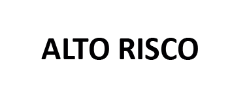 Pneumopatias graves (asma em uso de medicamento contínuo, DPOC e fibrose cística)	Pneumopatias graves (asma em uso de medicamento contínuo, DPOC e fibrose cística)	Pneumopatias graves (asma em uso de medicamento contínuo, DPOC e fibrose cística)	Pneumopatias graves (asma em uso de medicamento contínuo, DPOC e fibrose cística)	Pneumopatias graves (asma em uso de medicamento contínuo, DPOC e fibrose cística)	Pneumopatias graves (asma em uso de medicamento contínuo, DPOC e fibrose cística)	Pneumopatias graves (asma em uso de medicamento contínuo, DPOC e fibrose cística)	Pneumopatias graves (asma em uso de medicamento contínuo, DPOC e fibrose cística)	Pneumopatias graves (asma em uso de medicamento contínuo, DPOC e fibrose cística)	RISCO HABITUALAtenção Primária à Saúde (APS)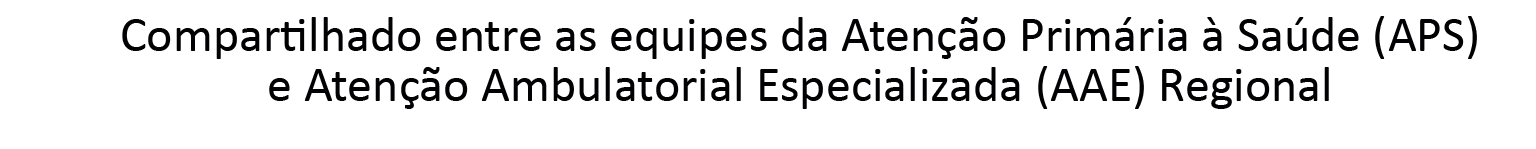 Nefropatias graves (insuficiência renal e rins multicísticos)Nefropatias graves (insuficiência renal e rins multicísticos)Nefropatias graves (insuficiência renal e rins multicísticos)Nefropatias graves (insuficiência renal e rins multicísticos)Nefropatias graves (insuficiência renal e rins multicísticos)Nefropatias graves (insuficiência renal e rins multicísticos)Nefropatias graves (insuficiência renal e rins multicísticos)Nefropatias graves (insuficiência renal e rins multicísticos)Nefropatias graves (insuficiência renal e rins multicísticos)RISCO HABITUALAtenção Primária à Saúde (APS)Endocrinopatias (diabetes mellitus, hipotireoidismo em uso de medicamentos e hipertireoidismo)Endocrinopatias (diabetes mellitus, hipotireoidismo em uso de medicamentos e hipertireoidismo)Endocrinopatias (diabetes mellitus, hipotireoidismo em uso de medicamentos e hipertireoidismo)Endocrinopatias (diabetes mellitus, hipotireoidismo em uso de medicamentos e hipertireoidismo)Endocrinopatias (diabetes mellitus, hipotireoidismo em uso de medicamentos e hipertireoidismo)Endocrinopatias (diabetes mellitus, hipotireoidismo em uso de medicamentos e hipertireoidismo)Endocrinopatias (diabetes mellitus, hipotireoidismo em uso de medicamentos e hipertireoidismo)Endocrinopatias (diabetes mellitus, hipotireoidismo em uso de medicamentos e hipertireoidismo)Endocrinopatias (diabetes mellitus, hipotireoidismo em uso de medicamentos e hipertireoidismo)RISCO HABITUALAtenção Primária à Saúde (APS)Doenças hematológicas: doença falciforme, púrpura trombocitopênica idiopática, talassemia e coagulopatias.	Doenças hematológicas: doença falciforme, púrpura trombocitopênica idiopática, talassemia e coagulopatias.	Doenças hematológicas: doença falciforme, púrpura trombocitopênica idiopática, talassemia e coagulopatias.	Doenças hematológicas: doença falciforme, púrpura trombocitopênica idiopática, talassemia e coagulopatias.	Doenças hematológicas: doença falciforme, púrpura trombocitopênica idiopática, talassemia e coagulopatias.	Doenças hematológicas: doença falciforme, púrpura trombocitopênica idiopática, talassemia e coagulopatias.	Doenças hematológicas: doença falciforme, púrpura trombocitopênica idiopática, talassemia e coagulopatias.	Doenças hematológicas: doença falciforme, púrpura trombocitopênica idiopática, talassemia e coagulopatias.	Doenças hematológicas: doença falciforme, púrpura trombocitopênica idiopática, talassemia e coagulopatias.	RISCO HABITUALAtenção Primária à Saúde (APS)Doenças neurológias (epilepsia, acidente vascular cerebral, déficits motores graves)Doenças neurológias (epilepsia, acidente vascular cerebral, déficits motores graves)Doenças neurológias (epilepsia, acidente vascular cerebral, déficits motores graves)Doenças neurológias (epilepsia, acidente vascular cerebral, déficits motores graves)Doenças neurológias (epilepsia, acidente vascular cerebral, déficits motores graves)Doenças neurológias (epilepsia, acidente vascular cerebral, déficits motores graves)Doenças neurológias (epilepsia, acidente vascular cerebral, déficits motores graves)Doenças neurológias (epilepsia, acidente vascular cerebral, déficits motores graves)Doenças neurológias (epilepsia, acidente vascular cerebral, déficits motores graves)RISCO HABITUALAtenção Primária à Saúde (APS)Doenças autoimunes (lúpus eritematoso, SAAF, artrite reumatoide, outras colagenoses)Doenças autoimunes (lúpus eritematoso, SAAF, artrite reumatoide, outras colagenoses)Doenças autoimunes (lúpus eritematoso, SAAF, artrite reumatoide, outras colagenoses)Doenças autoimunes (lúpus eritematoso, SAAF, artrite reumatoide, outras colagenoses)Doenças autoimunes (lúpus eritematoso, SAAF, artrite reumatoide, outras colagenoses)Doenças autoimunes (lúpus eritematoso, SAAF, artrite reumatoide, outras colagenoses)Doenças autoimunes (lúpus eritematoso, SAAF, artrite reumatoide, outras colagenoses)Doenças autoimunes (lúpus eritematoso, SAAF, artrite reumatoide, outras colagenoses)Doenças autoimunes (lúpus eritematoso, SAAF, artrite reumatoide, outras colagenoses)RISCO HABITUALAtenção Primária à Saúde (APS)Ginecopatias (malformações uterinas, útero bicorno, miomas intramurais maiores que 4cm ou múltiplos e miomas submucosos)Ginecopatias (malformações uterinas, útero bicorno, miomas intramurais maiores que 4cm ou múltiplos e miomas submucosos)Ginecopatias (malformações uterinas, útero bicorno, miomas intramurais maiores que 4cm ou múltiplos e miomas submucosos)Ginecopatias (malformações uterinas, útero bicorno, miomas intramurais maiores que 4cm ou múltiplos e miomas submucosos)Ginecopatias (malformações uterinas, útero bicorno, miomas intramurais maiores que 4cm ou múltiplos e miomas submucosos)Ginecopatias (malformações uterinas, útero bicorno, miomas intramurais maiores que 4cm ou múltiplos e miomas submucosos)Ginecopatias (malformações uterinas, útero bicorno, miomas intramurais maiores que 4cm ou múltiplos e miomas submucosos)Ginecopatias (malformações uterinas, útero bicorno, miomas intramurais maiores que 4cm ou múltiplos e miomas submucosos)Ginecopatias (malformações uterinas, útero bicorno, miomas intramurais maiores que 4cm ou múltiplos e miomas submucosos)RISCO HABITUALAtenção Primária à Saúde (APS)Câncer de origem ginecológica ou invasores; câncer em tratamento ou que possa repercutir na gravidezCâncer de origem ginecológica ou invasores; câncer em tratamento ou que possa repercutir na gravidezCâncer de origem ginecológica ou invasores; câncer em tratamento ou que possa repercutir na gravidezCâncer de origem ginecológica ou invasores; câncer em tratamento ou que possa repercutir na gravidezCâncer de origem ginecológica ou invasores; câncer em tratamento ou que possa repercutir na gravidezCâncer de origem ginecológica ou invasores; câncer em tratamento ou que possa repercutir na gravidezCâncer de origem ginecológica ou invasores; câncer em tratamento ou que possa repercutir na gravidezCâncer de origem ginecológica ou invasores; câncer em tratamento ou que possa repercutir na gravidezCâncer de origem ginecológica ou invasores; câncer em tratamento ou que possa repercutir na gravidezRISCO HABITUALAtenção Primária à Saúde (APS)TransplantesTransplantesTransplantesTransplantesTransplantesTransplantesTransplantesTransplantesTransplantesRISCO HABITUALAtenção Primária à Saúde (APS)Cirurgia bariátricaCirurgia bariátricaCirurgia bariátricaCirurgia bariátricaCirurgia bariátricaCirurgia bariátricaCirurgia bariátricaCirurgia bariátricaCirurgia bariátricaRISCO HABITUALAtenção Primária à Saúde (APS)História reprodutiva anteriorHistória reprodutiva anteriorHistória reprodutiva anteriorHistória reprodutiva anteriorHistória reprodutiva anteriorHistória reprodutiva anteriorHistória reprodutiva anteriorHistória reprodutiva anteriorHistória reprodutiva anteriorHistória reprodutiva anteriorHistória reprodutiva anteriorHistória reprodutiva anteriorHistória reprodutiva anteriorHistória reprodutiva anteriorHistória reprodutiva anteriorHistória reprodutiva anteriorHistória reprodutiva anteriorHistória reprodutiva anteriorHistória reprodutiva anteriorHistória reprodutiva anteriorHistória reprodutiva anteriorHistória reprodutiva anteriorHistória reprodutiva anteriorHistória reprodutiva anteriorHistória reprodutiva anteriorHistória reprodutiva anteriorHistória reprodutiva anteriorHistória reprodutiva anteriorHistória reprodutiva anteriorHistória reprodutiva anteriorHistória reprodutiva anteriorHistória reprodutiva anteriorHistória reprodutiva anteriorHistória reprodutiva anteriorHistória reprodutiva anteriorHistória reprodutiva anteriorHistória reprodutiva anteriorRISCO HABITUALAtenção Primária à Saúde (APS)Morte perinatal explicada ou inexplicadaMorte perinatal explicada ou inexplicadaMorte perinatal explicada ou inexplicadaMorte perinatal explicada ou inexplicadaMorte perinatal explicada ou inexplicadaMorte perinatal explicada ou inexplicadaMorte perinatal explicada ou inexplicadaMorte perinatal explicada ou inexplicadaMorte perinatal explicada ou inexplicadaRISCO HABITUALAtenção Primária à Saúde (APS)Abortamento habitual/recorrente (ocorrência de 3 ou mais abortamentos consecutivos)Abortamento habitual/recorrente (ocorrência de 3 ou mais abortamentos consecutivos)Abortamento habitual/recorrente (ocorrência de 3 ou mais abortamentos consecutivos)Abortamento habitual/recorrente (ocorrência de 3 ou mais abortamentos consecutivos)Abortamento habitual/recorrente (ocorrência de 3 ou mais abortamentos consecutivos)Abortamento habitual/recorrente (ocorrência de 3 ou mais abortamentos consecutivos)Abortamento habitual/recorrente (ocorrência de 3 ou mais abortamentos consecutivos)Abortamento habitual/recorrente (ocorrência de 3 ou mais abortamentos consecutivos)Abortamento habitual/recorrente (ocorrência de 3 ou mais abortamentos consecutivos)RISCO HABITUALAtenção Primária à Saúde (APS)Isoimunização Rh em gestação anterior	Isoimunização Rh em gestação anterior	Isoimunização Rh em gestação anterior	Isoimunização Rh em gestação anterior	Isoimunização Rh em gestação anterior	Isoimunização Rh em gestação anterior	Isoimunização Rh em gestação anterior	Isoimunização Rh em gestação anterior	Isoimunização Rh em gestação anterior	RISCO HABITUALAtenção Primária à Saúde (APS)Insuficiência cervical	Insuficiência cervical	Insuficiência cervical	Insuficiência cervical	Insuficiência cervical	Insuficiência cervical	Insuficiência cervical	Insuficiência cervical	Insuficiência cervical	RISCO HABITUALAtenção Primária à Saúde (APS)Infertilidade	Infertilidade	Infertilidade	Infertilidade	Infertilidade	Infertilidade	Infertilidade	Infertilidade	Infertilidade	RISCO HABITUALAtenção Primária à Saúde (APS)Acretismo placentárioAcretismo placentárioAcretismo placentárioAcretismo placentárioAcretismo placentárioAcretismo placentárioAcretismo placentárioAcretismo placentárioAcretismo placentárioRISCO HABITUALAtenção Primária à Saúde (APS)Pré-eclâmpsia grave; síndrome HELLP	Pré-eclâmpsia grave; síndrome HELLP	Pré-eclâmpsia grave; síndrome HELLP	Pré-eclâmpsia grave; síndrome HELLP	Pré-eclâmpsia grave; síndrome HELLP	Pré-eclâmpsia grave; síndrome HELLP	Pré-eclâmpsia grave; síndrome HELLP	Pré-eclâmpsia grave; síndrome HELLP	Pré-eclâmpsia grave; síndrome HELLP	RISCO HABITUALAtenção Primária à Saúde (APS)Prematuridade anterior	Prematuridade anterior	Prematuridade anterior	Prematuridade anterior	Prematuridade anterior	Prematuridade anterior	Prematuridade anterior	Prematuridade anterior	Prematuridade anterior	RISCO HABITUALAtenção Primária à Saúde (APS)Intercorrências clínicas/obstétricas na gestação atualIntercorrências clínicas/obstétricas na gestação atualIntercorrências clínicas/obstétricas na gestação atualIntercorrências clínicas/obstétricas na gestação atualIntercorrências clínicas/obstétricas na gestação atualIntercorrências clínicas/obstétricas na gestação atualIntercorrências clínicas/obstétricas na gestação atualIntercorrências clínicas/obstétricas na gestação atualIntercorrências clínicas/obstétricas na gestação atualIntercorrências clínicas/obstétricas na gestação atualIntercorrências clínicas/obstétricas na gestação atualIntercorrências clínicas/obstétricas na gestação atualIntercorrências clínicas/obstétricas na gestação atualIntercorrências clínicas/obstétricas na gestação atualIntercorrências clínicas/obstétricas na gestação atualIntercorrências clínicas/obstétricas na gestação atualIntercorrências clínicas/obstétricas na gestação atualIntercorrências clínicas/obstétricas na gestação atualIntercorrências clínicas/obstétricas na gestação atualIntercorrências clínicas/obstétricas na gestação atualIntercorrências clínicas/obstétricas na gestação atualIntercorrências clínicas/obstétricas na gestação atualIntercorrências clínicas/obstétricas na gestação atualIntercorrências clínicas/obstétricas na gestação atualIntercorrências clínicas/obstétricas na gestação atualIntercorrências clínicas/obstétricas na gestação atualIntercorrências clínicas/obstétricas na gestação atualIntercorrências clínicas/obstétricas na gestação atualIntercorrências clínicas/obstétricas na gestação atualIntercorrências clínicas/obstétricas na gestação atualIntercorrências clínicas/obstétricas na gestação atualIntercorrências clínicas/obstétricas na gestação atualIntercorrências clínicas/obstétricas na gestação atualIntercorrências clínicas/obstétricas na gestação atualIntercorrências clínicas/obstétricas na gestação atualIntercorrências clínicas/obstétricas na gestação atualIntercorrências clínicas/obstétricas na gestação atualRISCO HABITUALAtenção Primária à Saúde (APS)Gestação múltiplaGestação múltiplaGestação múltiplaGestação múltiplaGestação múltiplaGestação múltiplaGestação múltiplaGestação múltiplaGestação múltiplaRISCO HABITUALAtenção Primária à Saúde (APS)Gestação resultante de estupro	Gestação resultante de estupro	Gestação resultante de estupro	Gestação resultante de estupro	Gestação resultante de estupro	Gestação resultante de estupro	Gestação resultante de estupro	Gestação resultante de estupro	Gestação resultante de estupro	RISCO HABITUALAtenção Primária à Saúde (APS)Hipertensão gestacional ou pré-eclâmpsiaHipertensão gestacional ou pré-eclâmpsiaHipertensão gestacional ou pré-eclâmpsiaHipertensão gestacional ou pré-eclâmpsiaHipertensão gestacional ou pré-eclâmpsiaHipertensão gestacional ou pré-eclâmpsiaHipertensão gestacional ou pré-eclâmpsiaHipertensão gestacional ou pré-eclâmpsiaHipertensão gestacional ou pré-eclâmpsiaRISCO HABITUALAtenção Primária à Saúde (APS)Diabetes gestacionalDiabetes gestacionalDiabetes gestacionalDiabetes gestacionalDiabetes gestacionalDiabetes gestacionalDiabetes gestacionalDiabetes gestacionalDiabetes gestacionalRISCO HABITUALAtenção Primária à Saúde (APS)Infecção urinária de repetição: ≥3 episódios de ITU baixa ou ≥2 episódios de pielonefriteInfecção urinária de repetição: ≥3 episódios de ITU baixa ou ≥2 episódios de pielonefriteInfecção urinária de repetição: ≥3 episódios de ITU baixa ou ≥2 episódios de pielonefriteInfecção urinária de repetição: ≥3 episódios de ITU baixa ou ≥2 episódios de pielonefriteInfecção urinária de repetição: ≥3 episódios de ITU baixa ou ≥2 episódios de pielonefriteInfecção urinária de repetição: ≥3 episódios de ITU baixa ou ≥2 episódios de pielonefriteInfecção urinária de repetição: ≥3 episódios de ITU baixa ou ≥2 episódios de pielonefriteInfecção urinária de repetição: ≥3 episódios de ITU baixa ou ≥2 episódios de pielonefriteInfecção urinária de repetição: ≥3 episódios de ITU baixa ou ≥2 episódios de pielonefriteRISCO HABITUALAtenção Primária à Saúde (APS)Doenças infecciosas: sífilis terciária ou resistente ao tratamento com penicilina benzatina ou com achados ecográficos suspeitos de sífilis congênita; toxoplasmose; rubéola; citomegalovírus; herpes simples; tuberculose; hanseníase; hepatites; condiloma acuminado (verruga viral no canal vaginal ou colo uterino ou lesões extensas/numerosas localizadas em região genital ou perianal); diagnóstico de HIV/AIDSDoenças infecciosas: sífilis terciária ou resistente ao tratamento com penicilina benzatina ou com achados ecográficos suspeitos de sífilis congênita; toxoplasmose; rubéola; citomegalovírus; herpes simples; tuberculose; hanseníase; hepatites; condiloma acuminado (verruga viral no canal vaginal ou colo uterino ou lesões extensas/numerosas localizadas em região genital ou perianal); diagnóstico de HIV/AIDSDoenças infecciosas: sífilis terciária ou resistente ao tratamento com penicilina benzatina ou com achados ecográficos suspeitos de sífilis congênita; toxoplasmose; rubéola; citomegalovírus; herpes simples; tuberculose; hanseníase; hepatites; condiloma acuminado (verruga viral no canal vaginal ou colo uterino ou lesões extensas/numerosas localizadas em região genital ou perianal); diagnóstico de HIV/AIDSDoenças infecciosas: sífilis terciária ou resistente ao tratamento com penicilina benzatina ou com achados ecográficos suspeitos de sífilis congênita; toxoplasmose; rubéola; citomegalovírus; herpes simples; tuberculose; hanseníase; hepatites; condiloma acuminado (verruga viral no canal vaginal ou colo uterino ou lesões extensas/numerosas localizadas em região genital ou perianal); diagnóstico de HIV/AIDSDoenças infecciosas: sífilis terciária ou resistente ao tratamento com penicilina benzatina ou com achados ecográficos suspeitos de sífilis congênita; toxoplasmose; rubéola; citomegalovírus; herpes simples; tuberculose; hanseníase; hepatites; condiloma acuminado (verruga viral no canal vaginal ou colo uterino ou lesões extensas/numerosas localizadas em região genital ou perianal); diagnóstico de HIV/AIDSDoenças infecciosas: sífilis terciária ou resistente ao tratamento com penicilina benzatina ou com achados ecográficos suspeitos de sífilis congênita; toxoplasmose; rubéola; citomegalovírus; herpes simples; tuberculose; hanseníase; hepatites; condiloma acuminado (verruga viral no canal vaginal ou colo uterino ou lesões extensas/numerosas localizadas em região genital ou perianal); diagnóstico de HIV/AIDSDoenças infecciosas: sífilis terciária ou resistente ao tratamento com penicilina benzatina ou com achados ecográficos suspeitos de sífilis congênita; toxoplasmose; rubéola; citomegalovírus; herpes simples; tuberculose; hanseníase; hepatites; condiloma acuminado (verruga viral no canal vaginal ou colo uterino ou lesões extensas/numerosas localizadas em região genital ou perianal); diagnóstico de HIV/AIDSDoenças infecciosas: sífilis terciária ou resistente ao tratamento com penicilina benzatina ou com achados ecográficos suspeitos de sífilis congênita; toxoplasmose; rubéola; citomegalovírus; herpes simples; tuberculose; hanseníase; hepatites; condiloma acuminado (verruga viral no canal vaginal ou colo uterino ou lesões extensas/numerosas localizadas em região genital ou perianal); diagnóstico de HIV/AIDSDoenças infecciosas: sífilis terciária ou resistente ao tratamento com penicilina benzatina ou com achados ecográficos suspeitos de sífilis congênita; toxoplasmose; rubéola; citomegalovírus; herpes simples; tuberculose; hanseníase; hepatites; condiloma acuminado (verruga viral no canal vaginal ou colo uterino ou lesões extensas/numerosas localizadas em região genital ou perianal); diagnóstico de HIV/AIDSRISCO HABITUALAtenção Primária à Saúde (APS)Desvios do crescimento intrauterino: CIUR (mesmo suspeito, se ultrassom não disponível), macrossomia ou desvios da quantidade de líquido amnióticoDesvios do crescimento intrauterino: CIUR (mesmo suspeito, se ultrassom não disponível), macrossomia ou desvios da quantidade de líquido amnióticoDesvios do crescimento intrauterino: CIUR (mesmo suspeito, se ultrassom não disponível), macrossomia ou desvios da quantidade de líquido amnióticoDesvios do crescimento intrauterino: CIUR (mesmo suspeito, se ultrassom não disponível), macrossomia ou desvios da quantidade de líquido amnióticoDesvios do crescimento intrauterino: CIUR (mesmo suspeito, se ultrassom não disponível), macrossomia ou desvios da quantidade de líquido amnióticoDesvios do crescimento intrauterino: CIUR (mesmo suspeito, se ultrassom não disponível), macrossomia ou desvios da quantidade de líquido amnióticoDesvios do crescimento intrauterino: CIUR (mesmo suspeito, se ultrassom não disponível), macrossomia ou desvios da quantidade de líquido amnióticoDesvios do crescimento intrauterino: CIUR (mesmo suspeito, se ultrassom não disponível), macrossomia ou desvios da quantidade de líquido amnióticoDesvios do crescimento intrauterino: CIUR (mesmo suspeito, se ultrassom não disponível), macrossomia ou desvios da quantidade de líquido amnióticoRISCO HABITUALAtenção Primária à Saúde (APS)Insuficiência istmo cervicalInsuficiência istmo cervicalInsuficiência istmo cervicalInsuficiência istmo cervicalInsuficiência istmo cervicalInsuficiência istmo cervicalInsuficiência istmo cervicalInsuficiência istmo cervicalInsuficiência istmo cervicalRISCO HABITUALAtenção Primária à Saúde (APS)Anemia grave (hemoglobina < 8 g/dL) ou anemia refratária a tratamento	Anemia grave (hemoglobina < 8 g/dL) ou anemia refratária a tratamento	Anemia grave (hemoglobina < 8 g/dL) ou anemia refratária a tratamento	Anemia grave (hemoglobina < 8 g/dL) ou anemia refratária a tratamento	Anemia grave (hemoglobina < 8 g/dL) ou anemia refratária a tratamento	Anemia grave (hemoglobina < 8 g/dL) ou anemia refratária a tratamento	Anemia grave (hemoglobina < 8 g/dL) ou anemia refratária a tratamento	Anemia grave (hemoglobina < 8 g/dL) ou anemia refratária a tratamento	Anemia grave (hemoglobina < 8 g/dL) ou anemia refratária a tratamento	RISCO HABITUALAtenção Primária à Saúde (APS)Hemorragias na gestaçãoHemorragias na gestaçãoHemorragias na gestaçãoHemorragias na gestaçãoHemorragias na gestaçãoHemorragias na gestaçãoHemorragias na gestaçãoHemorragias na gestaçãoHemorragias na gestaçãoRISCO HABITUALAtenção Primária à Saúde (APS)Acretismo placentário ou placenta prévia não sangrante	Acretismo placentário ou placenta prévia não sangrante	Acretismo placentário ou placenta prévia não sangrante	Acretismo placentário ou placenta prévia não sangrante	Acretismo placentário ou placenta prévia não sangrante	Acretismo placentário ou placenta prévia não sangrante	Acretismo placentário ou placenta prévia não sangrante	Acretismo placentário ou placenta prévia não sangrante	Acretismo placentário ou placenta prévia não sangrante	RISCO HABITUALAtenção Primária à Saúde (APS)Colestase gestacional (prurido gestacional ou icterícia persistente)	Colestase gestacional (prurido gestacional ou icterícia persistente)	Colestase gestacional (prurido gestacional ou icterícia persistente)	Colestase gestacional (prurido gestacional ou icterícia persistente)	Colestase gestacional (prurido gestacional ou icterícia persistente)	Colestase gestacional (prurido gestacional ou icterícia persistente)	Colestase gestacional (prurido gestacional ou icterícia persistente)	Colestase gestacional (prurido gestacional ou icterícia persistente)	Colestase gestacional (prurido gestacional ou icterícia persistente)	RISCO HABITUALAtenção Primária à Saúde (APS)Malformação fetal ou arritmia cardíaca fetal	Malformação fetal ou arritmia cardíaca fetal	Malformação fetal ou arritmia cardíaca fetal	Malformação fetal ou arritmia cardíaca fetal	Malformação fetal ou arritmia cardíaca fetal	Malformação fetal ou arritmia cardíaca fetal	Malformação fetal ou arritmia cardíaca fetal	Malformação fetal ou arritmia cardíaca fetal	Malformação fetal ou arritmia cardíaca fetal	